Noteguide for Electromagnetic Spectrum - Videos 27A	        Name					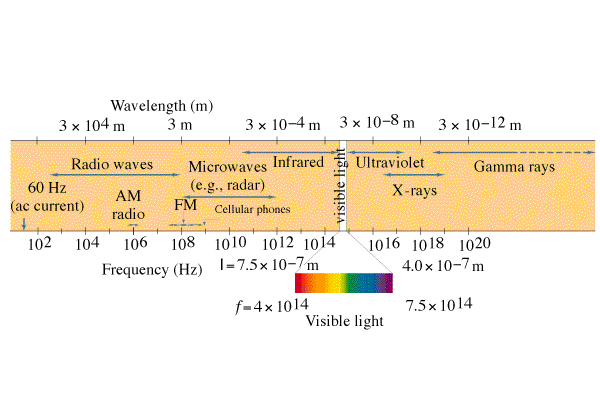 Reviewing Waves: v = fv = c = speed of light = 3.00 x 108 m/sf = frequency (Hz) = wavelength (m) 1 nm = 1 x 10-9 mExample: What is the wavelength of a 91.1 MHz radio wave? Whiteboards:1. What is the frequency of a 12.2 cm microwave?  (ovens use this) (2.46 x 109 Hz)2. What is the frequency of a 600. nm light wave? (5.00 x 1014 Hz)